2018년도 재외동포재단 중국 및 러시아‧CIS지역 현지장학생 모집요강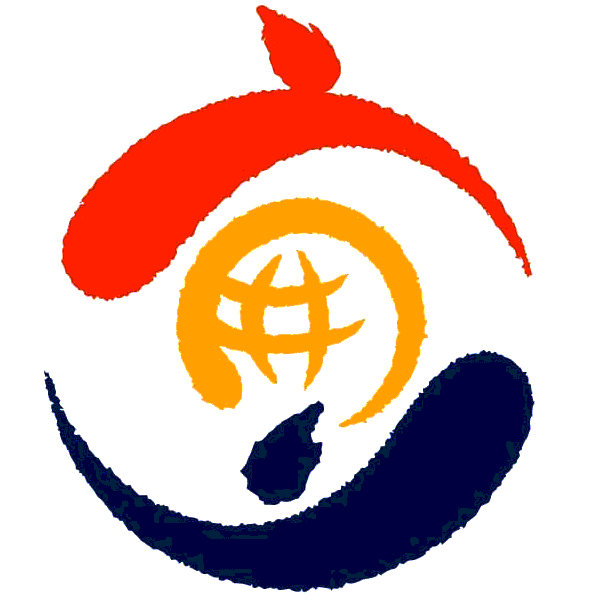 2018. 3.재 외 동 포 재 단1. 사업 목적중국 및 러시아‧CIS지역의 우수 재외동포 대학(원)생들의 안정적인 수학 지원재외동포 학생의 역량 강화 및 모국과의 유대 강화 도모 거주국 주류사회 진출 지원 및 향후 재외동포 사회에 기여할 수 있는 인재 육성2. 선발대상 및 인원선발대상중국지역 : 중국정부 지정 중점대학 등 중국 내 우수대학에 재학 중인 조선족 대학생 및 석‧박사 과정 대학원생러시아‧CIS지역 : 각 국가별 주요도시 소재, 주요 대학(종합대학 등)에 재학 중인 고려인 대학생 및 석‧박사 과정 대학원생선발인원 : 140명 (중국지역 70명, 러시아‧CIS지역 70명)3. 장학금 및 지급시기장학금 중국‧러시아‧카자흐스탄 : $1,200(1명/년)상기 국가를 제외한 여타 CIS 지역 : $1,000(1명/년)지급시기중국‧러시아‧카자흐스탄 : 1학기(5월), 2학기(9월)(학기별 $600/1명)상기 국가를 제외한 여타 CIS 지역 : 1학기(5월), 2학기(9월)(학기별 $500/1명)4. 장학생 선발(1) 우선 선발기준 경제적인 가정형편이 어려운 자 직전 2개 학기 성적 우수자 및 한국어 능력 우수자※ 국립국제교육원 주관 ‘한국어능력시험’ 성적 3급 이상 소지자 교내외 수상경력 및 활동경력 우수자 유공동포 후손 및 동포사회 발전에 기여한 재외동포 후손 우대 과학기술 전공자 우대※ 동 현지장학사업 기수혜자도 지원 가능※ 주요서류 미제출자 및 1개 학기 이내 졸업예정자는 선발 제외(2) 장학생 선발절차재외동포재단 현지장학생 선발모집 공고 게재(3월 중순) - 재외동포재단 웹사이트(www.korean.net) - 재외공관(각 공관별 홈페이지)을 통해 장학생 선발 모집 공고 게재 관할 공관 접수 마감(4월 중)마감 기한은 공관별로 다를 수 있으므로 반드시 사전에 공관에 문의하여 서류접수 마감일을 확인할 것, 재외동포재단에 직접 지원신청서 접수 불가재외동포재단에 우선순위를 매겨 후보자 추천 재외동포재단은 장학생 선발위원회 개최‧선발, 재외공관에 장학생 확정 통보 (5월 중)장학금 지급(5월: 1학기, 9월 : 2학기)5. 제출서류 및 작성요령(1) 제출서류재외동포재단 장학생 신청서, 자기소개서 및 수학계획서(첨부양식 참조, 칼라사진 3.5*4.5cm 1매 포함)는 코리안넷(http://korean.net)에 접속, 회원가입(한국어, 영어, 러시아어로 회원 가입 안내 가능) 및 로그인 후 재외동포 지원-> 재단사업-> 장학사업-> 중국 및 러시아CIS현지장학사업-> 하단 ‘신청’ 버튼 클릭 후 작성(한국어 또는 영어로)하여 저장 후 출력, 서명한 다음 다른 서류들과 함께 공관 제출 ※ 자기소개서, 수학계획서는 각 A4 반매(800자)이상 분량으로 작성조선족 또는 고려인임을 증빙할 수 있는 서류※ 단, 기수혜자가 재신청하는 경우 신분증은 재제출치 않아도 됨대학교(원) 재학증명서 원본대학교(원) 직전2개 학기 성적증명서 원본(한글 또는 영어 번역 공증본 첨부 제출)※ 단, 1학년 재학자의 경우 직전 1개 학기 성적만 제출경제적인 곤란자 증빙서류 사본 1부(해당자에 한함)한국어능력시험(TOPIK) 성적증명서 원본 1부(제45회~56회 시험 3급 이상 보유자만 해당)교내외 수상경력 증빙서류 사본 1부(해당자에 한함)※ 지원신청서 기재 순으로 정리하여 제출유공동포 후손 증빙서류 사본 1부(해당자에 한함)(2) 작성요령지원신청서, 자기소개서 및 수학계획서는 출력 후 반드시 서명하여 제출성적증명서는 원본과 함께 한글 또는 영문으로 번역∙공증하여 제출- 중국 지역의 경우 교육부 “학력인증센터”에서 발행한 학력서류로 대체 가능성적증명서는 직전 2개 학기의 평균 백분율환산 점수를 기재하여 제출제출서류의 기재내용이 부정확하거나 번역공증본 등 구비서류가 미비된 경우에는 선발심사에서 제외제출서류는 일체 반납하지 않음6. 문의처지원기간 및 지원서 제출 : 각 거주지역 내 대한민국 공관기타 : 재외동포재단 차세대사업부 현지장학사업 담당자 고주영 직원전화 : 82-2-3415-0174,  이메일 : jkoh17@okf.or.kr관련 웹사이트 : http://korean.net(붙임1.)(붙임1.)Application for the Overseas Koreans Foundation ScholarshipApplication for the Overseas Koreans Foundation ScholarshipApplication for the Overseas Koreans Foundation ScholarshipApplication for the Overseas Koreans Foundation ScholarshipApplication for the Overseas Koreans Foundation ScholarshipApplication for the Overseas Koreans Foundation ScholarshipApplication for the Overseas Koreans Foundation ScholarshipApplication for the Overseas Koreans Foundation ScholarshipApplication for the Overseas Koreans Foundation ScholarshipApplication for the Overseas Koreans Foundation ScholarshipApplication for the Overseas Koreans Foundation ScholarshipApplication for the Overseas Koreans Foundation Scholarship(재외동포재단 장학생 지원신청서)붙임은 참고용이며, 지원신청서, 자기소개서 및 수학계획서는 반드시 코리안넷(www.korean.net)을 통해 작성(재외동포재단 장학생 지원신청서)붙임은 참고용이며, 지원신청서, 자기소개서 및 수학계획서는 반드시 코리안넷(www.korean.net)을 통해 작성(재외동포재단 장학생 지원신청서)붙임은 참고용이며, 지원신청서, 자기소개서 및 수학계획서는 반드시 코리안넷(www.korean.net)을 통해 작성(재외동포재단 장학생 지원신청서)붙임은 참고용이며, 지원신청서, 자기소개서 및 수학계획서는 반드시 코리안넷(www.korean.net)을 통해 작성(재외동포재단 장학생 지원신청서)붙임은 참고용이며, 지원신청서, 자기소개서 및 수학계획서는 반드시 코리안넷(www.korean.net)을 통해 작성(재외동포재단 장학생 지원신청서)붙임은 참고용이며, 지원신청서, 자기소개서 및 수학계획서는 반드시 코리안넷(www.korean.net)을 통해 작성(재외동포재단 장학생 지원신청서)붙임은 참고용이며, 지원신청서, 자기소개서 및 수학계획서는 반드시 코리안넷(www.korean.net)을 통해 작성(재외동포재단 장학생 지원신청서)붙임은 참고용이며, 지원신청서, 자기소개서 및 수학계획서는 반드시 코리안넷(www.korean.net)을 통해 작성(재외동포재단 장학생 지원신청서)붙임은 참고용이며, 지원신청서, 자기소개서 및 수학계획서는 반드시 코리안넷(www.korean.net)을 통해 작성(재외동포재단 장학생 지원신청서)붙임은 참고용이며, 지원신청서, 자기소개서 및 수학계획서는 반드시 코리안넷(www.korean.net)을 통해 작성(재외동포재단 장학생 지원신청서)붙임은 참고용이며, 지원신청서, 자기소개서 및 수학계획서는 반드시 코리안넷(www.korean.net)을 통해 작성(재외동포재단 장학생 지원신청서)붙임은 참고용이며, 지원신청서, 자기소개서 및 수학계획서는 반드시 코리안넷(www.korean.net)을 통해 작성1. 인적사항(Personal Information)1. 인적사항(Personal Information)1. 인적사항(Personal Information)1. 인적사항(Personal Information)1. 인적사항(Personal Information)1. 인적사항(Personal Information)1. 인적사항(Personal Information)1. 인적사항(Personal Information)1. 인적사항(Personal Information)1. 인적사항(Personal Information)1. 인적사항(Personal Information)1. 인적사항(Personal Information)성명(Name)한국어(Korean)한국어(Korean)성명(Name)한국어(Korean)한국어(Korean)성명(Name)영어(English)영어(English)국적(Nationality)국적(Nationality)국적(Nationality)출생지(Place of Birth)출생지(Place of Birth)출생지(Place of Birth)출생지(Place of Birth)출생지(Place of Birth)출생지(Place of Birth)거주국가(Residence)거주국가(Residence)거주국가(Residence)학위과정(Degree course )학위과정(Degree course )학위과정(Degree course )생년월일(Date of Birth)모국어(Native Language)모국어(Native Language)모국어(Native Language)성   별(Gender)□□남(Male)남(Male)□여(Female)여(Female)자택(Home)주소(Address)주소(Address)Please write in English(Zip-code should be included)Please write in English(Zip-code should be included)Please write in English(Zip-code should be included)Please write in English(Zip-code should be included)Please write in English(Zip-code should be included)Please write in English(Zip-code should be included)Please write in English(Zip-code should be included)Please write in English(Zip-code should be included)Please write in English(Zip-code should be included)자택(Home)주소(Address)주소(Address)자택(Home)전화(TEL)전화(TEL)Country code- Area code – Telephone numberCountry code- Area code – Telephone numberCountry code- Area code – Telephone numberCountry code- Area code – Telephone numberCountry code- Area code – Telephone numberCountry code- Area code – Telephone numberCountry code- Area code – Telephone numberCountry code- Area code – Telephone numberCountry code- Area code – Telephone number자택(Home)E-mailE-mail학교(University)주소(Address)주소(Address)Please write in English(Zip-code should be included)Please write in English(Zip-code should be included)Please write in English(Zip-code should be included)Please write in English(Zip-code should be included)Please write in English(Zip-code should be included)Please write in English(Zip-code should be included)Please write in English(Zip-code should be included)Please write in English(Zip-code should be included)Please write in English(Zip-code should be included)학교(University)주소(Address)주소(Address)학교(University)전화(TEL)전화(TEL)Country code- Area code – Telephone numberCountry code- Area code – Telephone numberCountry code- Area code – Telephone numberCountry code- Area code – Telephone numberCountry code- Area code – Telephone numberCountry code- Area code – Telephone numberCountry code- Area code – Telephone numberCountry code- Area code – Telephone numberCountry code- Area code – Telephone number학교(University)웹사이트(Website)웹사이트(Website)2. 가족사항(Family Background)2. 가족사항(Family Background)2. 가족사항(Family Background)2. 가족사항(Family Background)2. 가족사항(Family Background)2. 가족사항(Family Background)2. 가족사항(Family Background)관계(Relationship)성명(Name)나이(Age)거주지(Address)거주지(Address)직업(Occupation)연락처(Tel)3. 학력(Education) : 고교이상(Including high school)3. 학력(Education) : 고교이상(Including high school)3. 학력(Education) : 고교이상(Including high school)3. 학력(Education) : 고교이상(Including high school)3. 학력(Education) : 고교이상(Including high school)3. 학력(Education) : 고교이상(Including high school)3. 학력(Education) : 고교이상(Including high school)기간(년/월/일)Period(y/m/d)소 재 지(Location)학교명(Institution)학교명(Institution)취득학위(Diploma or Degree)전공(Major)백분율환산점수(Grade)※  대학교(원) 과정은 직전 2개 학기 평균 성적을 기재(단, 1학년 재학자의 경우 직전 1개학기 성적 기재)※      Fill in the blank for undergraduate or graduate school with last two semesters’ grade(in case of first grader, fil in blank with one semerter’s grade 4. 언어능력(Language Proficiency)※  대학교(원) 과정은 직전 2개 학기 평균 성적을 기재(단, 1학년 재학자의 경우 직전 1개학기 성적 기재)※      Fill in the blank for undergraduate or graduate school with last two semesters’ grade(in case of first grader, fil in blank with one semerter’s grade 4. 언어능력(Language Proficiency)※  대학교(원) 과정은 직전 2개 학기 평균 성적을 기재(단, 1학년 재학자의 경우 직전 1개학기 성적 기재)※      Fill in the blank for undergraduate or graduate school with last two semesters’ grade(in case of first grader, fil in blank with one semerter’s grade 4. 언어능력(Language Proficiency)※  대학교(원) 과정은 직전 2개 학기 평균 성적을 기재(단, 1학년 재학자의 경우 직전 1개학기 성적 기재)※      Fill in the blank for undergraduate or graduate school with last two semesters’ grade(in case of first grader, fil in blank with one semerter’s grade 4. 언어능력(Language Proficiency)※  대학교(원) 과정은 직전 2개 학기 평균 성적을 기재(단, 1학년 재학자의 경우 직전 1개학기 성적 기재)※      Fill in the blank for undergraduate or graduate school with last two semesters’ grade(in case of first grader, fil in blank with one semerter’s grade 4. 언어능력(Language Proficiency)※  대학교(원) 과정은 직전 2개 학기 평균 성적을 기재(단, 1학년 재학자의 경우 직전 1개학기 성적 기재)※      Fill in the blank for undergraduate or graduate school with last two semesters’ grade(in case of first grader, fil in blank with one semerter’s grade 4. 언어능력(Language Proficiency)※  대학교(원) 과정은 직전 2개 학기 평균 성적을 기재(단, 1학년 재학자의 경우 직전 1개학기 성적 기재)※      Fill in the blank for undergraduate or graduate school with last two semesters’ grade(in case of first grader, fil in blank with one semerter’s grade 4. 언어능력(Language Proficiency)※  대학교(원) 과정은 직전 2개 학기 평균 성적을 기재(단, 1학년 재학자의 경우 직전 1개학기 성적 기재)※      Fill in the blank for undergraduate or graduate school with last two semesters’ grade(in case of first grader, fil in blank with one semerter’s grade 4. 언어능력(Language Proficiency)※  대학교(원) 과정은 직전 2개 학기 평균 성적을 기재(단, 1학년 재학자의 경우 직전 1개학기 성적 기재)※      Fill in the blank for undergraduate or graduate school with last two semesters’ grade(in case of first grader, fil in blank with one semerter’s grade 4. 언어능력(Language Proficiency)※  대학교(원) 과정은 직전 2개 학기 평균 성적을 기재(단, 1학년 재학자의 경우 직전 1개학기 성적 기재)※      Fill in the blank for undergraduate or graduate school with last two semesters’ grade(in case of first grader, fil in blank with one semerter’s grade 4. 언어능력(Language Proficiency)※  대학교(원) 과정은 직전 2개 학기 평균 성적을 기재(단, 1학년 재학자의 경우 직전 1개학기 성적 기재)※      Fill in the blank for undergraduate or graduate school with last two semesters’ grade(in case of first grader, fil in blank with one semerter’s grade 4. 언어능력(Language Proficiency)언어능력능력능력능력능력능력능력능력능력능력□아주잘함□잘함□보통□못함□아주못함□아주잘함□잘함□보통□못함□아주못함※ 한국어능력시험(Korean Proficiency Test)※ 한국어능력시험(Korean Proficiency Test)※ 한국어능력시험(Korean Proficiency Test)※ 한국어능력시험(Korean Proficiency Test)※ 한국어능력시험(Korean Proficiency Test)※ 한국어능력시험(Korean Proficiency Test)※ 한국어능력시험(Korean Proficiency Test)시험명칭 :TOPIK합격등급 :3급시험일 :※ 상기 관련 증빙서류 원본 제출( Submit original document of certificates you stated above)iginal document of certificates you stated above)※ 상기 관련 증빙서류 원본 제출( Submit original document of certificates you stated above)iginal document of certificates you stated above)※ 상기 관련 증빙서류 원본 제출( Submit original document of certificates you stated above)iginal document of certificates you stated above)※ 상기 관련 증빙서류 원본 제출( Submit original document of certificates you stated above)iginal document of certificates you stated above)※ 상기 관련 증빙서류 원본 제출( Submit original document of certificates you stated above)iginal document of certificates you stated above)※ 상기 관련 증빙서류 원본 제출( Submit original document of certificates you stated above)iginal document of certificates you stated above)※ 상기 관련 증빙서류 원본 제출( Submit original document of certificates you stated above)iginal document of certificates you stated above)5. 주요 수상경력(Awards)5. 주요 수상경력(Awards)5. 주요 수상경력(Awards)수상년월(y/m)수상명(Type of Awards)수여단체(Institute)f※ 교내외 수상경력은 관련 증빙서류 사본 제출(Submit copy of certificates or supporting documents you stated above)※ 교내외 수상경력은 관련 증빙서류 사본 제출(Submit copy of certificates or supporting documents you stated above)※ 교내외 수상경력은 관련 증빙서류 사본 제출(Submit copy of certificates or supporting documents you stated above)7. 한국에서 수여받은 장학금(Grant Previously Acquired in Korea)7. 한국에서 수여받은 장학금(Grant Previously Acquired in Korea)7. 한국에서 수여받은 장학금(Grant Previously Acquired in Korea)장학금명(Name of Grant)기간(년/월/일)Period(y/m/d)분야 및 수여기구(Field & Institution)6. 특기사항(Extracurricular Activities)6. 특기사항(Extracurricular Activities)기간(월/년)Period(y/m)제목(Title)특기사항(Extracurricular Activities)(붙임2-1.)(붙임2-1.)(붙임2-1.)(붙임2-1.)(붙임2-1.)(붙임2-1.)(붙임2-1.)(붙임2-1.)(붙임2-1.)(붙임2-1.)(붙임2-1.)(붙임2-1.)(붙임2-1.)자기소개서자기소개서자기소개서자기소개서자기소개서자기소개서자기소개서자기소개서자기소개서자기소개서자기소개서자기소개서자기소개서(Self-introduction Essay)(Self-introduction Essay)(Self-introduction Essay)(Self-introduction Essay)(Self-introduction Essay)(Self-introduction Essay)(Self-introduction Essay)(Self-introduction Essay)(Self-introduction Essay)(Self-introduction Essay)(Self-introduction Essay)(Self-introduction Essay)(Self-introduction Essay)※ 본인 혹은 부모 세대의 해외 이주 경위(시기, 사유 등)기술 필수(최소 800자 이상)※ 본인 혹은 부모 세대의 해외 이주 경위(시기, 사유 등)기술 필수(최소 800자 이상)※ 본인 혹은 부모 세대의 해외 이주 경위(시기, 사유 등)기술 필수(최소 800자 이상)※ 본인 혹은 부모 세대의 해외 이주 경위(시기, 사유 등)기술 필수(최소 800자 이상)※ 본인 혹은 부모 세대의 해외 이주 경위(시기, 사유 등)기술 필수(최소 800자 이상)※ 본인 혹은 부모 세대의 해외 이주 경위(시기, 사유 등)기술 필수(최소 800자 이상)※ 본인 혹은 부모 세대의 해외 이주 경위(시기, 사유 등)기술 필수(최소 800자 이상)※ 본인 혹은 부모 세대의 해외 이주 경위(시기, 사유 등)기술 필수(최소 800자 이상)※ 본인 혹은 부모 세대의 해외 이주 경위(시기, 사유 등)기술 필수(최소 800자 이상)※ 본인 혹은 부모 세대의 해외 이주 경위(시기, 사유 등)기술 필수(최소 800자 이상)※ 본인 혹은 부모 세대의 해외 이주 경위(시기, 사유 등)기술 필수(최소 800자 이상)※ 본인 혹은 부모 세대의 해외 이주 경위(시기, 사유 등)기술 필수(최소 800자 이상)※ 본인 혹은 부모 세대의 해외 이주 경위(시기, 사유 등)기술 필수(최소 800자 이상)날짜 (Date) :날짜 (Date) :년년월일이름 (Name) :이름 (Name) :이름 (Name) :서명 (Signature) :서명 (Signature) :서명 (Signature) :(붙임2-2.)(붙임2-2.)(붙임2-2.)(붙임2-2.)(붙임2-2.)(붙임2-2.)(붙임2-2.)(붙임2-2.)(붙임2-2.)(붙임2-2.)수학계획서수학계획서수학계획서수학계획서수학계획서수학계획서수학계획서수학계획서수학계획서수학계획서(Study or Research Plan)※ 수학목적 및 세부계획(한국에서 수학 후 활용계획 포함, 최소 800자 이상)(Study or Research Plan)※ 수학목적 및 세부계획(한국에서 수학 후 활용계획 포함, 최소 800자 이상)(Study or Research Plan)※ 수학목적 및 세부계획(한국에서 수학 후 활용계획 포함, 최소 800자 이상)(Study or Research Plan)※ 수학목적 및 세부계획(한국에서 수학 후 활용계획 포함, 최소 800자 이상)(Study or Research Plan)※ 수학목적 및 세부계획(한국에서 수학 후 활용계획 포함, 최소 800자 이상)(Study or Research Plan)※ 수학목적 및 세부계획(한국에서 수학 후 활용계획 포함, 최소 800자 이상)(Study or Research Plan)※ 수학목적 및 세부계획(한국에서 수학 후 활용계획 포함, 최소 800자 이상)(Study or Research Plan)※ 수학목적 및 세부계획(한국에서 수학 후 활용계획 포함, 최소 800자 이상)(Study or Research Plan)※ 수학목적 및 세부계획(한국에서 수학 후 활용계획 포함, 최소 800자 이상)(Study or Research Plan)※ 수학목적 및 세부계획(한국에서 수학 후 활용계획 포함, 최소 800자 이상)위 사실이 틀림없음을 확인합니다.(I confirm that the above statements are true and correct.)위 사실이 틀림없음을 확인합니다.(I confirm that the above statements are true and correct.)위 사실이 틀림없음을 확인합니다.(I confirm that the above statements are true and correct.)위 사실이 틀림없음을 확인합니다.(I confirm that the above statements are true and correct.)위 사실이 틀림없음을 확인합니다.(I confirm that the above statements are true and correct.)위 사실이 틀림없음을 확인합니다.(I confirm that the above statements are true and correct.)위 사실이 틀림없음을 확인합니다.(I confirm that the above statements are true and correct.)위 사실이 틀림없음을 확인합니다.(I confirm that the above statements are true and correct.)위 사실이 틀림없음을 확인합니다.(I confirm that the above statements are true and correct.)위 사실이 틀림없음을 확인합니다.(I confirm that the above statements are true and correct.)날짜 (Date) :년월일신청인 성명(Name) :서명 (Signature) :재 외 동 포 재 단 이 사 장 귀 하재 외 동 포 재 단 이 사 장 귀 하재 외 동 포 재 단 이 사 장 귀 하재 외 동 포 재 단 이 사 장 귀 하